Хор 1 классов «Prima»(13-19 апреля)«Комарочек» повторить слованарисовать рисунок к песне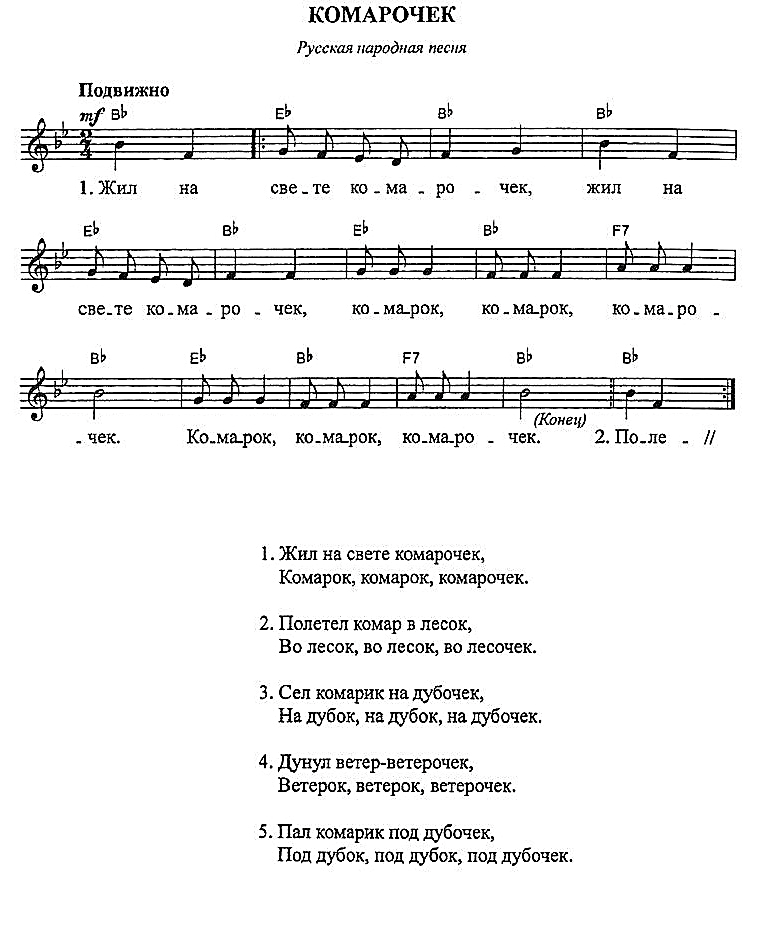 